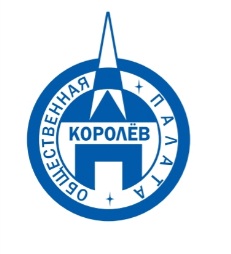 Общественная палата
    г.о. Королёв МО                ул.Калинина, д.12/6Акт
осмотра санитарного содержания контейнерной площадки (КП) 
согласно новому экологическому стандартуМосковская обл. «10» февраля 2021 г.г.о.Королев,  ул. Калининградский проезд, д.2 (адрес КП)Комиссия в составе:  Кошкиной Любови Владимировны -  председателя комиссии,                      Сильянова Тамара Александровна – член комиссии,По КП г.о. Королев,_ ул. Калининградский проезд, д.2.Результаты осмотра состояния КП комиссиейПрочее /примечания:Контрольная группа Общественной палаты г.о.Королев продолжает следить за качеством оказываемых услуг по сбору и вывозу отходов из жилого сектора. Сегодня была проверена контейнерная площадка по адресу ул. Калининградский проезд, д.2.Контрольные мероприятия показали: КП соответствует требованиям действующего законодательства, содержится в хорошем состоянии, график вывоза мусора не нарушен.Имеются замечания: - синий сетчатый контейнер стоит не под водонепроницаемой крышей;- недостаточно хорошо очищены подходы и сама площадка от снега и наледи;- нет информационных наклеек на баках. По данным проверки составлен АКТ, который будет направлен в адрес Управляющей компании АО "Жилсервис".  Проверки продолжаются.Подписи: 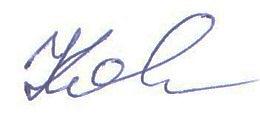 Кошкина Л.В. 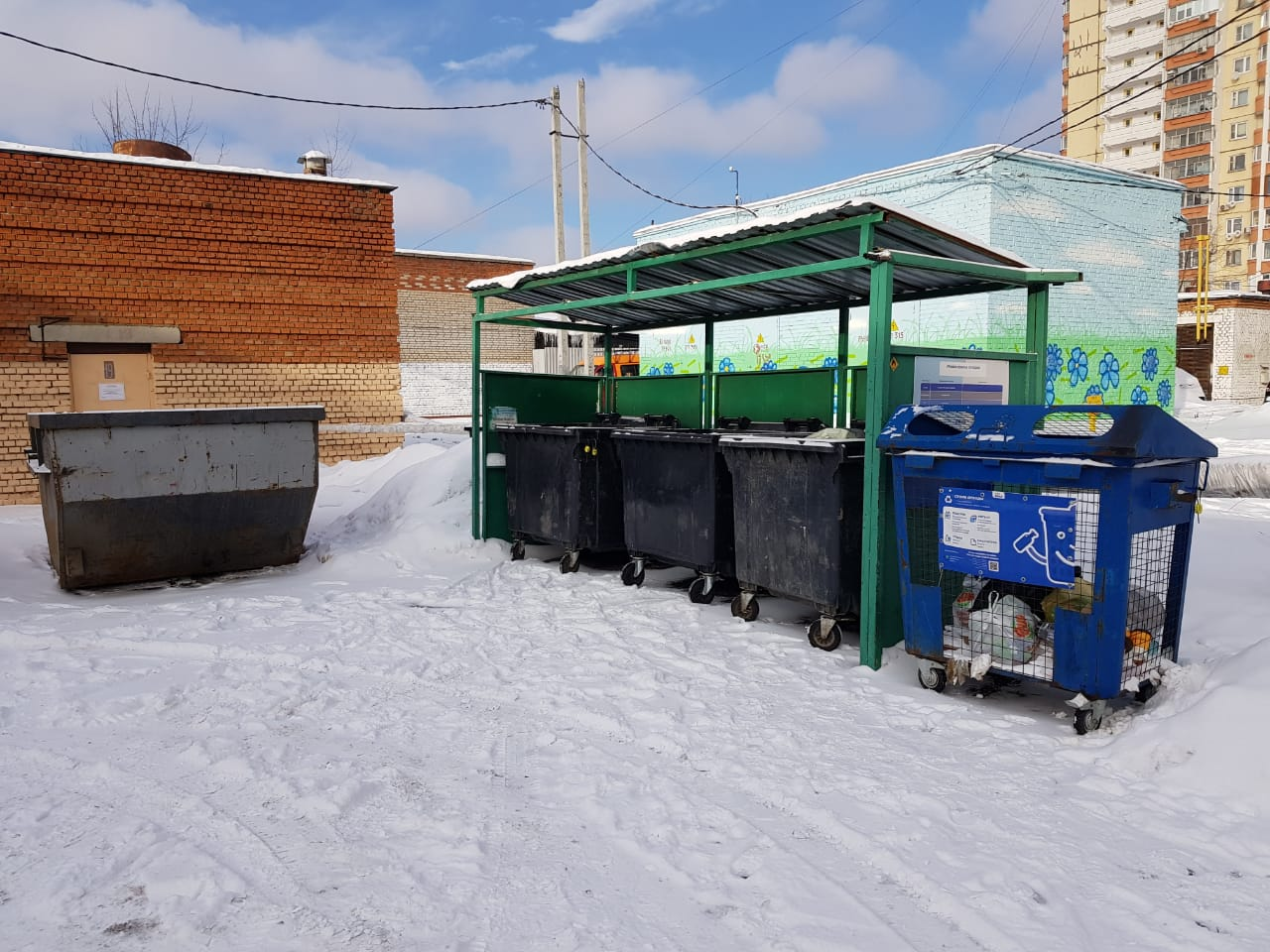 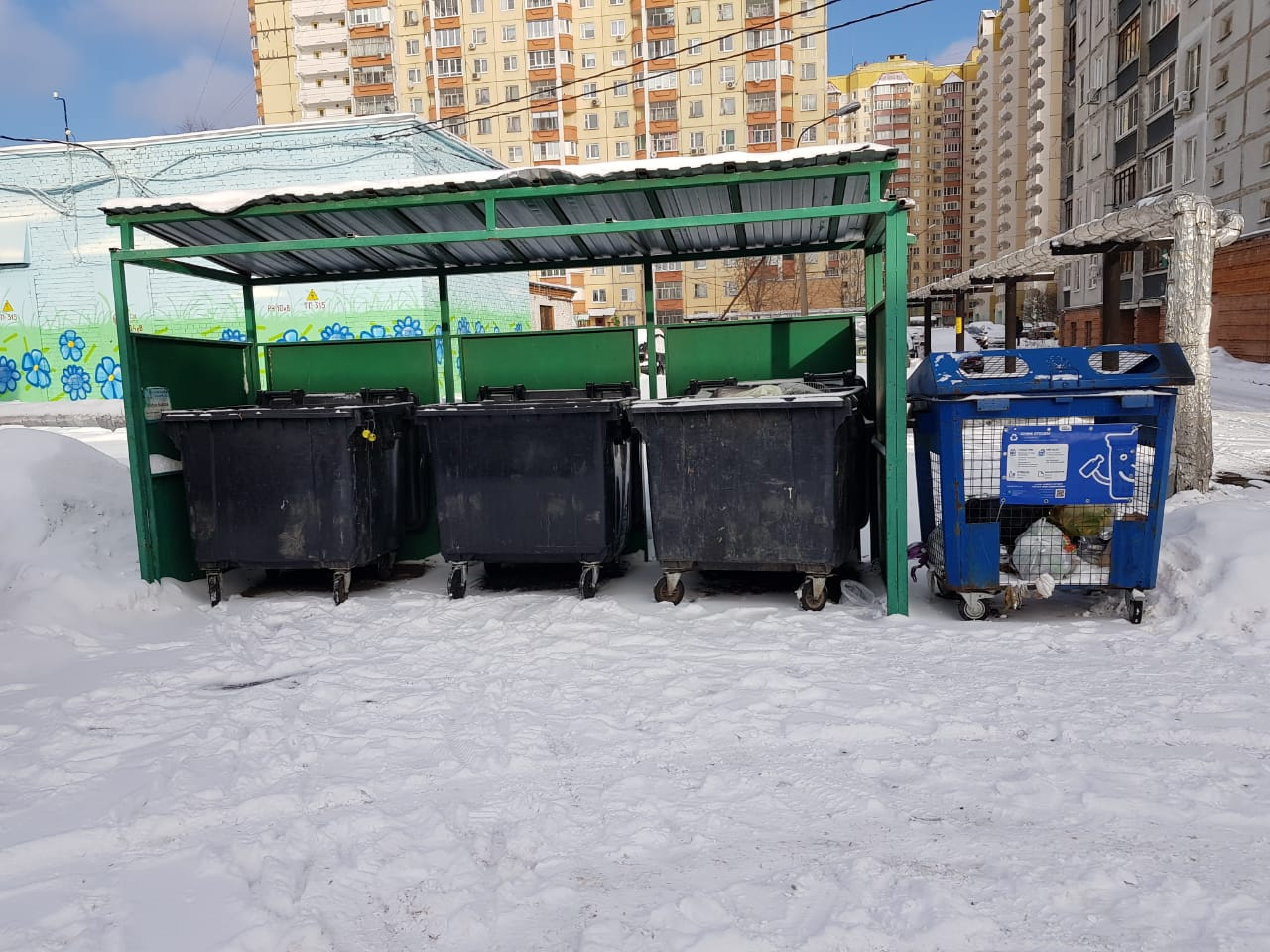 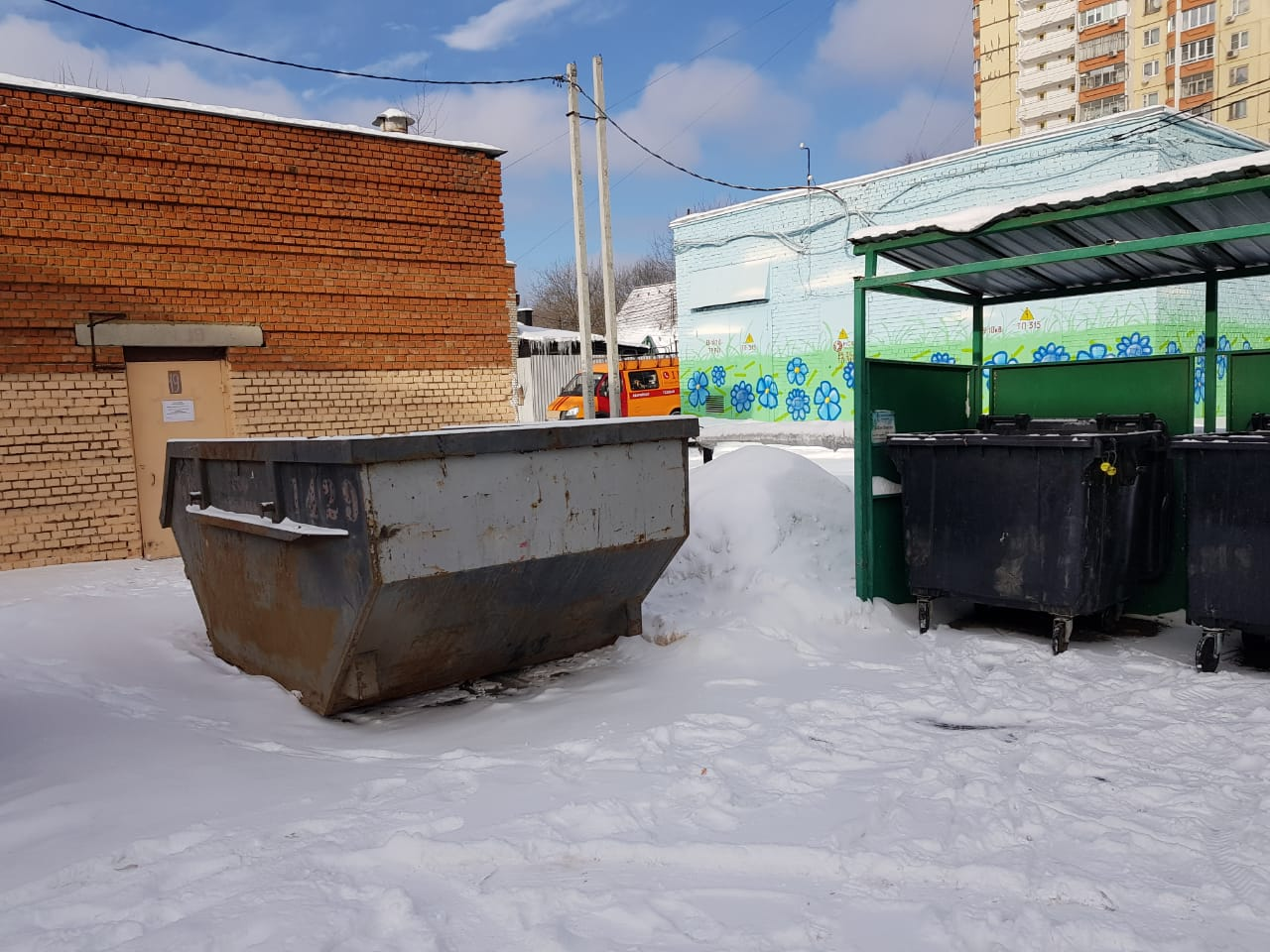 №Критерии оценки контейнерной площадкиБез нарушенийНарушения1Наполнение баков+2Санитарное состояние+3Ограждение с крышей (серые баки под крышей) +4Твёрдое покрытие площадки+5Наличие серых/синих контейнеров (количество)8/26Наличие контейнера под РСО (синяя сетка)17График вывоза и контактный телефон+8Информирование (наклейки на баках как сортировать)+9Наличие крупногабаритного мусора+